 Atodiad I - Ffurflen Absenoldeb Mabwysiadu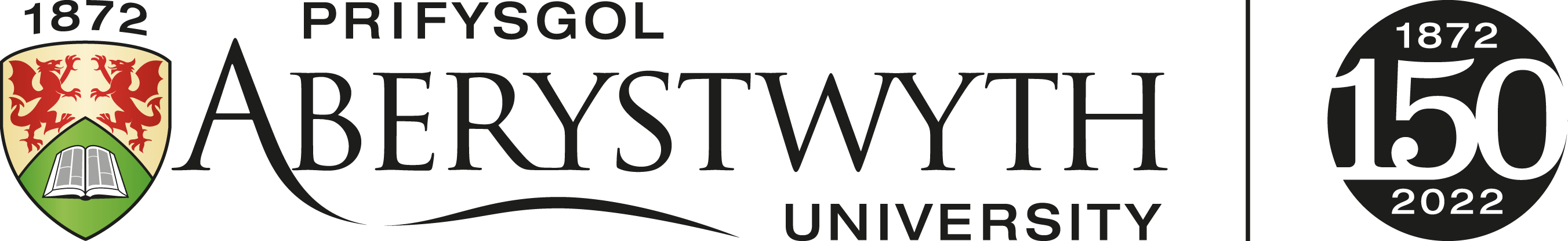 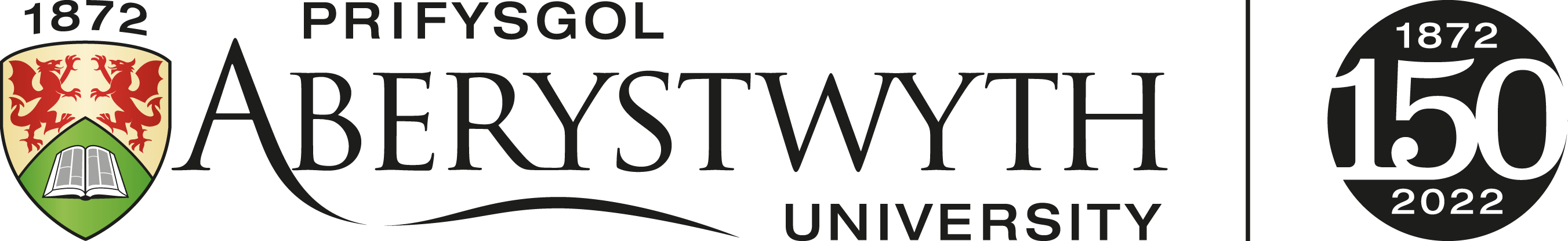 MANYLION YR ABSENOLDEB Gallaf gadarnhau fy mod wedi cael gwybod am bariad gan yr asiantaeth fabwysiadu.   Gallaf gadarnhau fy mod yn disgwyl i'r plentyn gyrraedd ar: ………………………………………………………………………………………………………………………………………………… A hoffwn i’r absenoldeb mabwysiadu ddechrau ar: …………………………………………………………………………………………………………………………………………………  Gallaf gadarnhau bod copi o'r 'dystysgrif paru' a ddarparwyd gan yr asiantaeth fabwysiadu wedi cael ei atodi i'r ffurflen hon.  Rwy'n cadarnhau y gallaf newid fy meddwl am ddyddiad cychwyn yr absenoldeb ar ôl hynny ar yr amod fy mod yn rhoi 28 diwrnod o rybudd i'm Pennaeth Adran (ac eithrio os nad yw hyn yn rhesymol ymarferol). EICH DATGANIAD (Printiwch yn glir)Cyfenw:………………………………………………………………………………….. Enwau Cyntaf:…………………………………………………………………………… Adran:……………………………………………………………………………….. Ydych chi'n ddeiliad fisa Haen 2 neu Haen 5?  Ydw/Nac Ydw ………………………..Rhif Cyflogres: (os y’i gwyddoch).............................................................................. Anfonwch y ffurflen hon a chopi o'r dystysgrif paru ymlaen i'ch Pennaeth Adran i'w chymeradwyo. CYMERADWYAETH PENNAETH YR ADRANMae'r dyddiadau uchod wedi'u trafod a bydd yr Adran yn gallu darparu'n fewnol ar gyfer yr absenoldeb.⁠ Gan hynny, cytunaf i'r cais hwn. Llofnod:………………………………………………….…… Dyddiad:…………………….. Anfonwch y ffurflen hon ynghyd â chopi o'r dystysgrif paru i Is-adran y Gyflogres (payroll@aber.ac.uk) cyn gynted â phosibl.